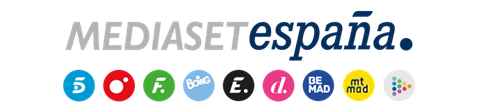 Madrid, 27 de julio de 2023Miguel Ángel Revilla y Marta Flich, dispuestos a vivir sin límites su ‘última noche’, en el estreno del nuevo formato de entretenimiento y actualidad de TelecincoSandra Barneda se pone desde este viernes (22:00h) al frente de ‘La última noche’, programa semanal en el que contará con la colaboración de Pablo González Batista y en el que sus invitados, rostros destacados en diferentes ámbitos, se entregarán al espectáculo como si de su última velada se tratara, siempre en un ambiente de diversión y desenfado.Miguel Ángel Revilla analizará los últimos acontecimientos políticos y repasará episodios relevantes de su vida y su carrera, mientras que Marta Flich avanzará importantes novedades para los fans de ‘GH VIP’, en una primera entrega que contará con Cristóbal Soria, Rubén Ochandiano, Pilar Rahola y Mabel Lozano, entre sus tertulianos.El formato se desarrollará en un espectacular plató de casi 1.000m2 integrado por tres sets -un escenario, una gran pasarela y un espacio polivalente- para acoger entrevistas, actuaciones, debates y el análisis de la crónica social. En las gradas, la guionista Laura Márquez y el cómico y monologuista David Puerto agitarán la opinión del público, que tendrá una participación muy activa en los contenidos del programa.Vivir una velada muy especial, única, emocionante y siempre con un punto divertido y desenfadado, en la que sus protagonistas se entregarán al show casi sin límites… como si fuera ‘La última noche’. Con este espíritu llega a Telecinco este viernes 28 de julio (22:00h) el nuevo formato semanal de entretenimiento y actualidad de la cadena, que conducirá Sandra Barneda con la colaboración de Pablo González Batista.Producido por Mediaset España con Cuarzo Producciones (Banijay Iberia), el programa contará en cada entrega con al menos un gran invitado de relevancia en diferentes ámbitos dispuesto a compartir con la audiencia una ‘última noche’ de confesiones, diversión, recuerdos, revelaciones, anécdotas, vaticinios y, sobre todo, de buen rollo.Además, el espacio acogerá un debate sobre un tema de actualidad o de interés social, que acogerá las opiniones y aportaciones de un equipo de tertulianos y expertos, y una mesa en la que se analizarán las últimas novedades en el mundo del corazón.Con Sandra Barneda y Pablo González BatistaSandra Barneda, presentadora de ‘Así es la vida’ y ‘La Isla de las Tentaciones’, estará al frente de este nuevo programa, donde nuevamente podrá exhibir sus cualidades para abordar formatos que combinan entretenimiento y actualidad. Contará con el apoyo de Pablo González Batista, con experiencia como periodista, guionista, locutor y presentador, además de ejercer como director de podcast y documentales. Este último se encargará, entre otras funciones, de contextualizar los temas y repasar la trayectoria de los invitados, siempre dotando a sus intervenciones de dosis de humor y acidez.Participación activa del públicoEl público presente en las gradas del plató tendrá un papel muy activo en todo lo que ocurra en cada entrega de ‘La última noche’, tanto en las entrevistas como en los debates y temas que se aborden en las diferentes mesas de actualidad. Un rol en el que serán claves Laura Márquez, con amplia experiencia como guionista en formatos de entretenimiento y humor, y David Puerto, cómico especializado en monólogo clásico (stand-up), improvisación (crowd work) y comedia musical. Estos dos colaboradores, integrados entre el público, se encargarán de darles voz y agitar sus opiniones sobre los asuntos que se traten en el programa.Miguel Ángel Revilla y Marta Flich, primeros invitadosEn una semana clave en la actualidad política en nuestro país tras la celebración de las Elecciones Generales del 23-J y el inicio de los primeros contactos entre los grandes partidos tratando de conseguir alianzas para una posible investidura, Miguel Ángel Revilla, expresidente de Cantabria, será el primero en compartir su ‘última noche’ con la audiencia de Telecinco. Además de ofrecer su punto de vista sobre estos últimos acontecimientos, compartirá vivencias, recuerdos y anécdotas de su vida, algunas de ellas desconocidas.Además, la presentadora Marta Flich también estará presente en el estreno del programa, donde además de repasar su trayectoria avanzará novedades importantes de su próximo reto televisivo: la próxima edición de ‘GH VIP’.Además de las entrevistas, el programa acogerá en cada entrega una mesa de debate sobre un tema de actualidad o de interés social en la que intervendrán diferentes colaboradores y expertos. En el estreno, el equipo de tertulianos estará formado por Cristóbal Soria, el actor Rubén Ochandiano, Pilar Rahola y Mabel Lozano, entre otros.Un espectacular plató de 1.000m2 con tres setsEl nuevo programa de Telecinco se desarrollará en un espectacular plató de 950m2, integrado por tres sets diferentes para dar cabida a los diferentes contenidos que se producirán en cada entrega:Un gran escenario en el que reina una pantalla de 13 metros de largo y 4 metros de altura. En él tendrán lugar las grandes entrevistas que ofrecerá el programa, así como diferentes actuaciones o el relato de determinadas noticias, en función de la actualidad.Una gran pasarela que alberga una pantalla en el suelo de 16 metros lineales que cruza toda la escenografía y que servirá, entre otros usos, para ilustrar algunos de los episodios que han marcado la vida o la trayectoria profesional del invitado principal, mientras este pasea por ella. Rodeando la pasarela hay una pastilla con dos mesas de debate -una a cada lado- sobre un suelo de cristal iluminado. Tras cada mesa, sendas gradas acogerán a unas 200 personas como público.Un espacio polivalente separado del resto de la escenografía por una pantalla de 6 metros de ancho por 4 de alto, que sirve tanto para dar entrada y despedir a los invitados como para acoger una segunda zona de entrevistas.En el nuevo plató de ‘La última noche’, diseñado y realizado por el Departamento de Arte y Escenografía de Mediaset España, destacan los colores negro espejo, blanco espejo, oro espejo y plata espejo, además del gris marengo alto brillo; y el uso de leds escenográficos digitales.